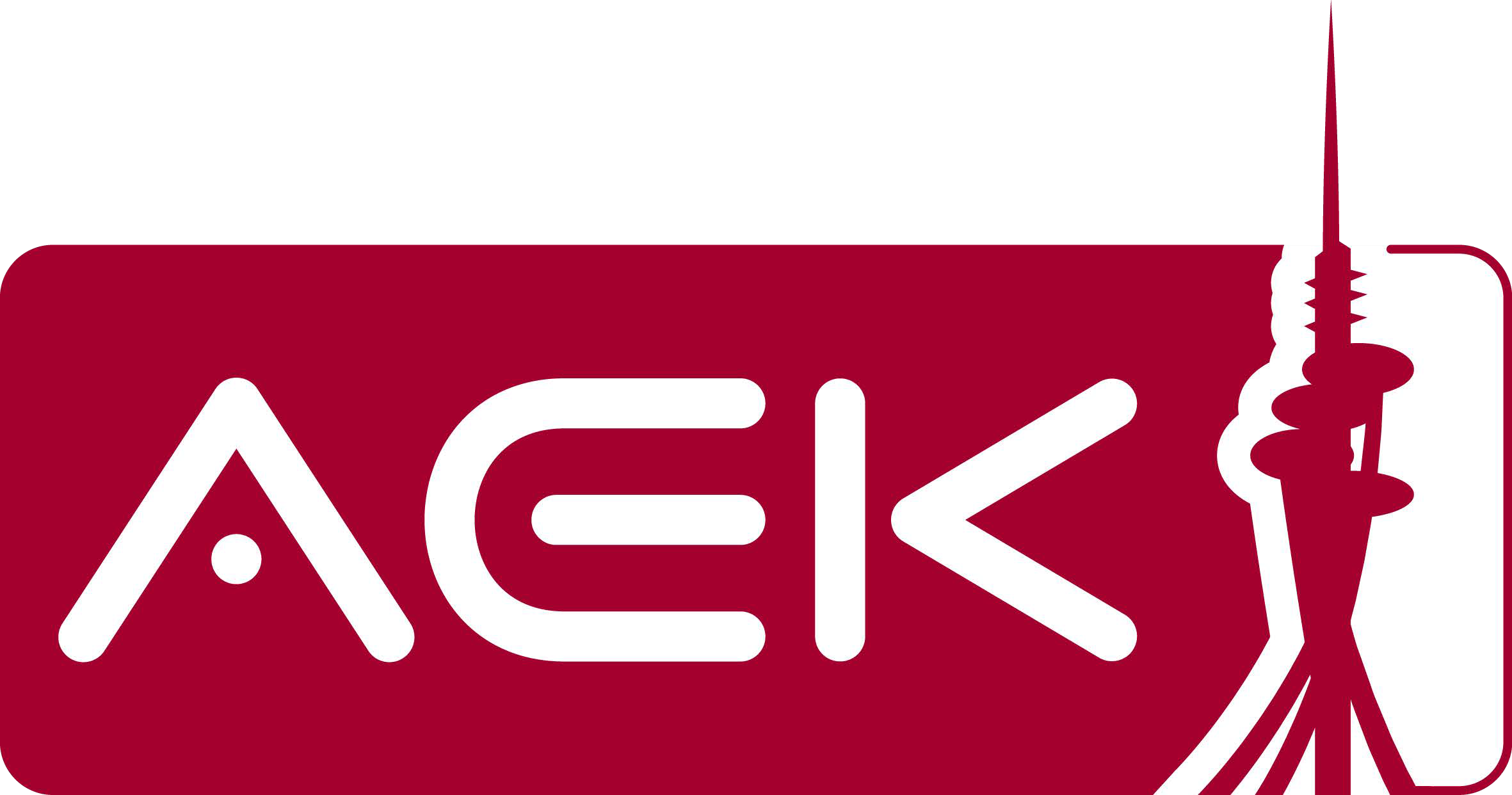 П Р И Ј А В Е Н   Л И С Т
за учество на Обука за имплементација на ISO 27001Податоци за организацијатаПодатоци за учесникотКраен рок за пријава на учесник е среда, 23.11.2022 година.* Бројот на учесници е ограничен. MKD-CIRT не гарантира учество на обуката за сите пријавени лица. Пополнувањето на слободните места ќе се врши согласно редоследот на доставените пополнети пријавни листови, по принципот “first come, first served”. Доколку образецот го доставите по крајниот датум за пријава онлајн резевацијата ќе биде поништена и местото доделено на други заинтересирани ученсици. Од секоја организација е дозволено пријавување на едно вработено лице. Пополнетиот и потпишан образец Ве молиме да го испратите на адреса: Агенција за електронски комуникации, кеј Димитар Влахов 21, 1000 Скопје, и дополнително скениран на адреса за е-пошта contact@mkd-cirt.mk, по што ќе добиете потврда за ваше учество на обуката. Со испраќање на овој пријавен лист, потврдуваме дека пријавеното лице ќе учествува редовно и активно за цело време-траење на обуката и на завршниот тест / испит.							     Одговорно лицеВо:Датум:								_____________________								       Потпис и печатНазив:Одговорно лице:Адреса /место:Телефон за контакт:Име и Презиме:Работно место:Телефон за контакт:Адреса за е-пошта:Резервиран термин (изберете го тој што сте го резервирале онлајн и за кој имате конфирмација по е-пошта: 12 – 16 декември 2023 година 19 – 23 декември 2023 година